KASSU JOINT EXAMINATIONS, 2018Kenya Certificate of Secondary Education(K.C.SE)121/2MATHSPAPER 2MARKING SCHEME1.M1M1A1032.D= M1M1A1033.M1M1A1034.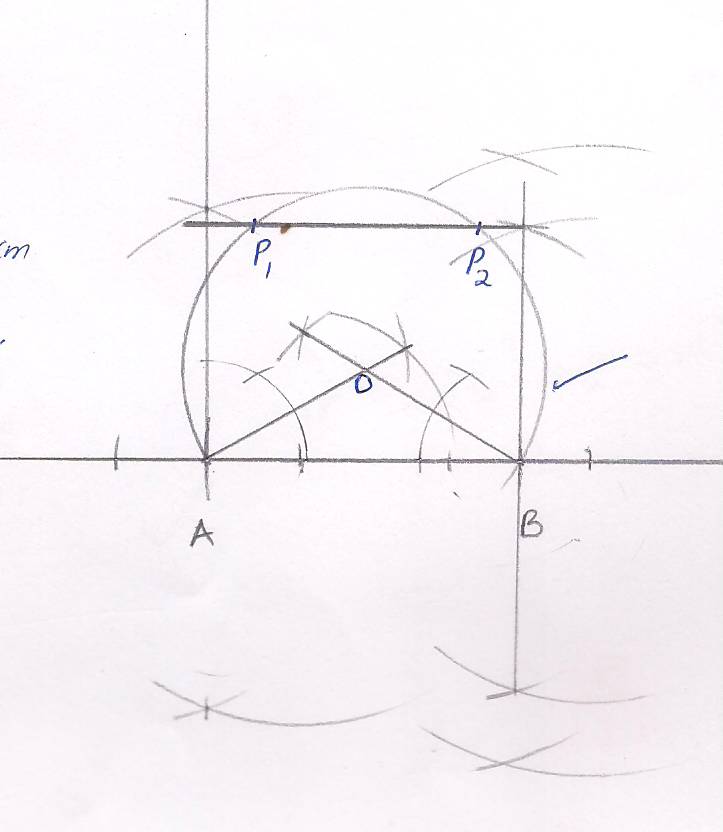 B1B1B1For parallel line 3cm above ABFor correct arcLocus of both P1 and P2035.M1M1A1036.=% error=M1M1A1037.B1M1A1038.M1M1A1039.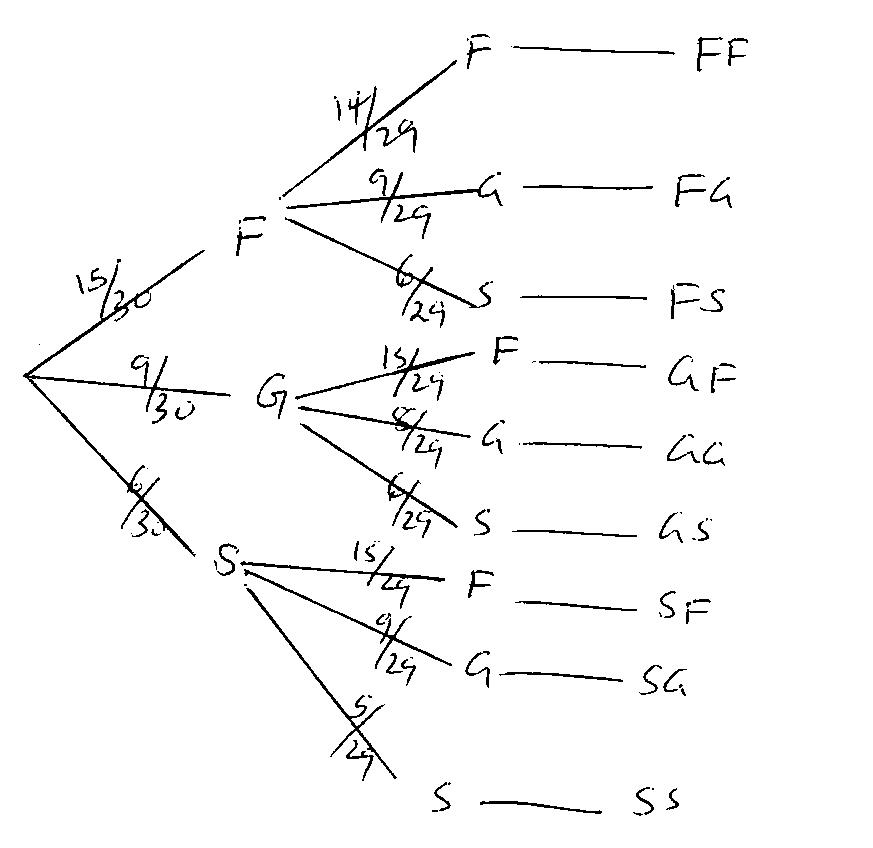 B1M1A10310.A= kd K=A= = 90 BarrelsM1M1A10311.M1M1M1A1M1For all correct logsFor attempt to divide0412.M1B1A113.M1M1A10314.M1M1A10315.B1B1B1B116.M1M1A10317.(a) T.I=M1M1M1A1M1M1A1M1M1M1A11018.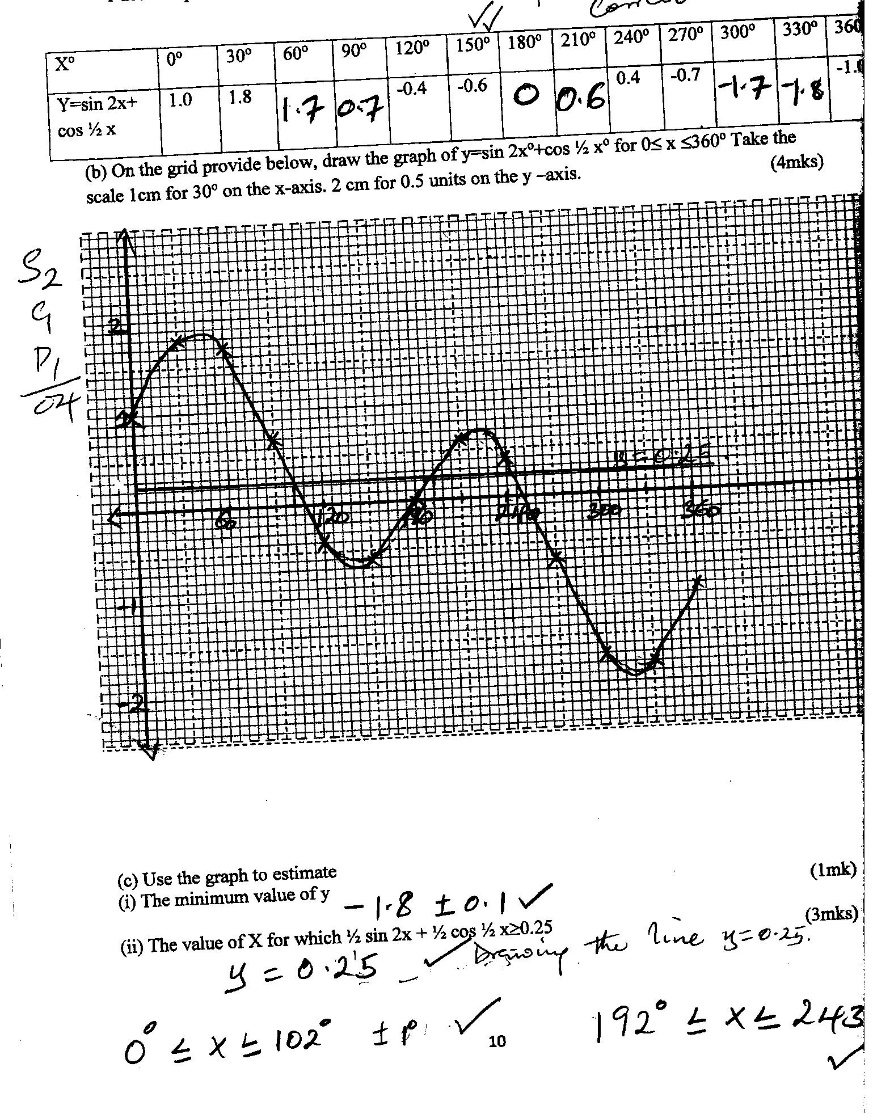 B1B1M1M1M1M1A1M1A1A11019.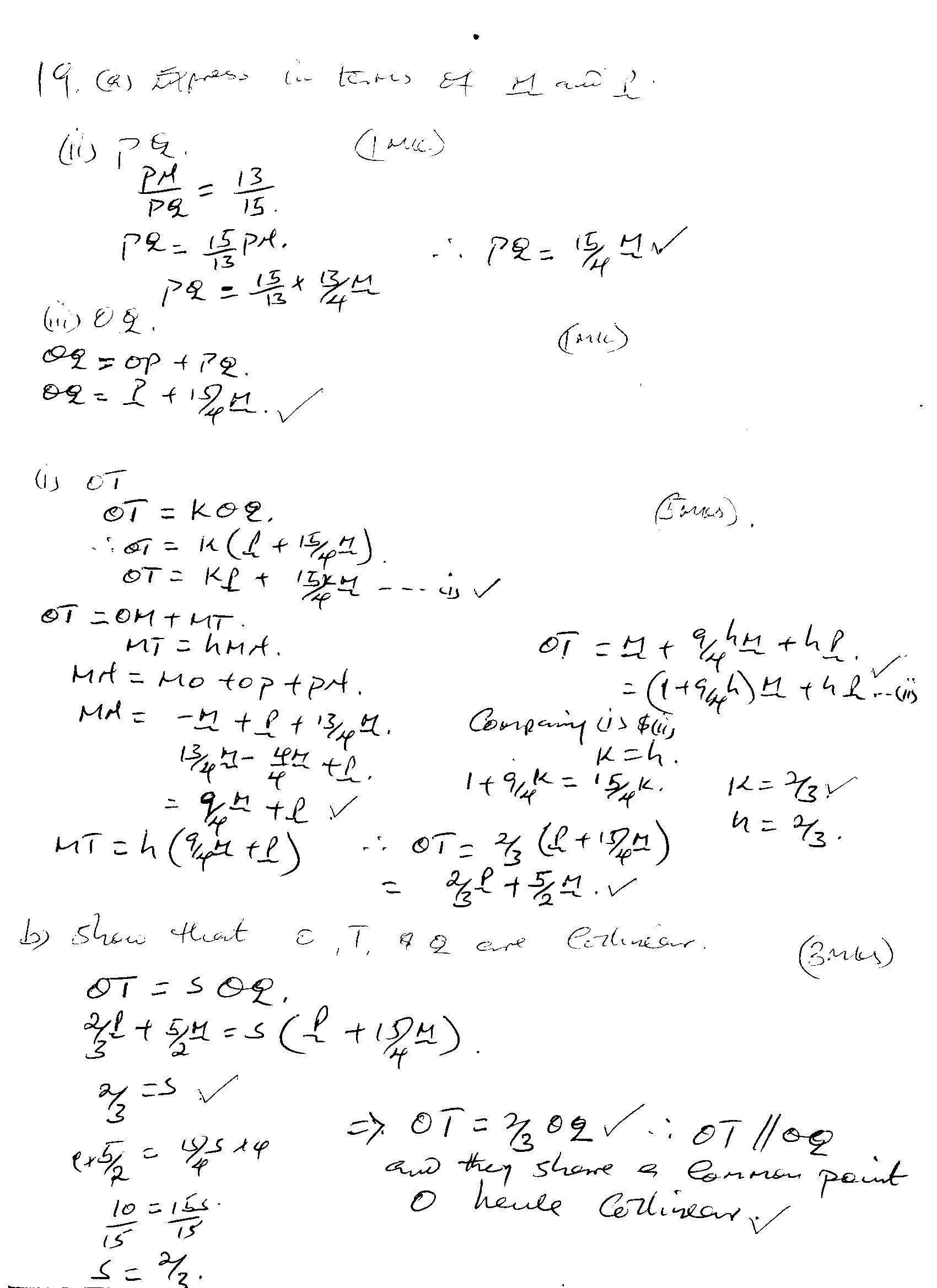 1020.M1M1A1M1A1M1M1A1M1A11021.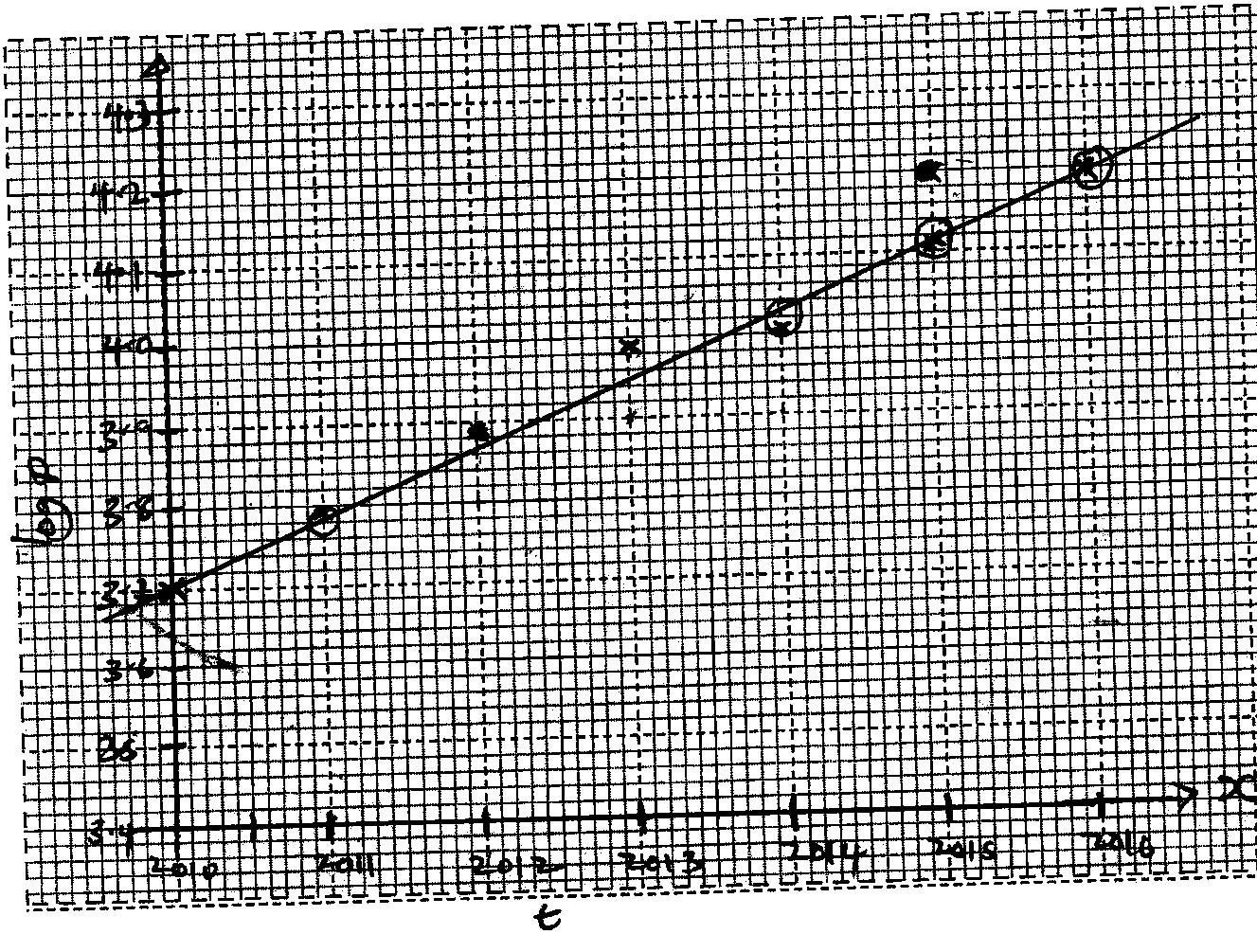 M1B2S1P1L11022.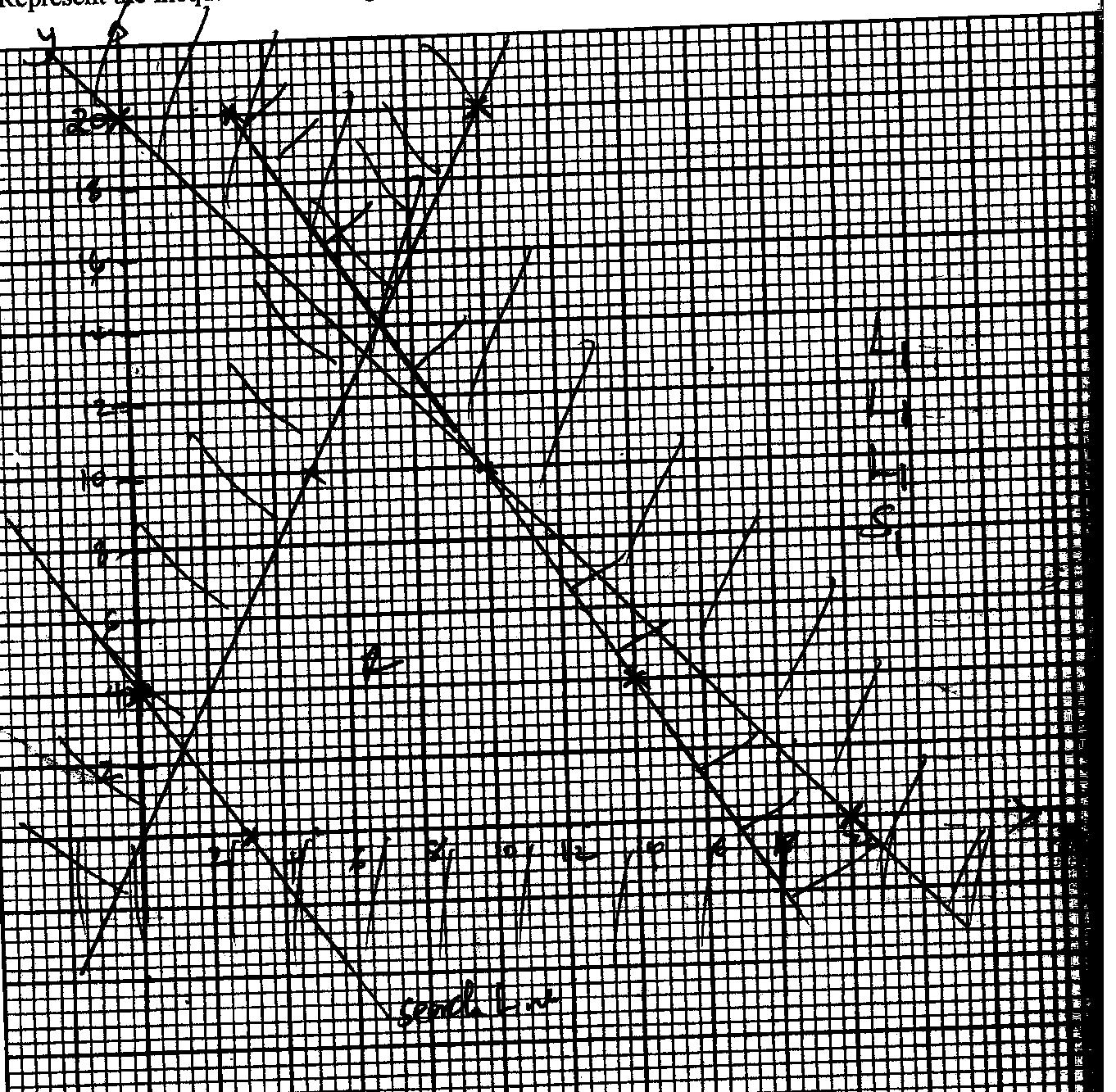 10 goats10 sheepB1B1B1B1B1B123.a.b.           c. M1M1A1M1M1A1M1M1A11024.1-2B2M1M1A1M1M1A1M1A110